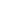 To prepare for school, here is a list of supplies for a successful year! 2 boxes sharpened #2 pencils (Ticonderoga are preferred)   colored pencils pre-sharpened 1 black Sharpie marker 1 Expo markerpencil supply box/container to store pencils, etc. small scissors 1 Non-spiral Marble black and white composition book 2 3” x 3” Post-it notes (lined)2 different color highlighters 1 YELLOW PLASTIC double-pocket folder1 BLUE PLASTIC double-pocket folder1 GREEN PLASTIC double-pocket folder1 ORANGE PLASTIC double-pocket folder1 small flashlight, reading lamp, or headlamp for Flashlight Fridays!1 stylus pen for touch-screen Chromebook writing1 pair of headphones or earbuds1 box of tissuesThank you for taking the time to gather all of your supplies and labeling with your child’s name before school begins so we can get off to a great start in September. If you have questions, please contact your fourth grade teacher.      clasher@niskyschools.org kabramo@niskyschools.org 